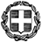 Υ Π Ο Δ Ε Ι Γ Μ Α Ο/Η Δ/ντής-Δ/ντρια______________________________________________________________________________Σας υπενθυμίζουμε ότι: α) η προσφορά κατατίθεται κλειστή σε έντυπη μορφή(όχι με email ή fax) στο σχολείο και β) με κάθε προσφορά κατατίθεται από το ταξιδιωτικό γραφείο απαραιτήτως και Υπεύθυνη Δήλωση ότι διαθέτει βεβαίωση συνδρομής των νόμιμων προϋποθέσεων λειτουργίας τουριστικού γραφείου, η οποία βρίσκεται σε ισχύ.ΕΛΛΗΝΙΚΗ ΔΗΜΟΚΡΑΤΙΑΥΠΟΥΡΓΕΙΟ  ΠΑΙΔΕΙΑΣ ΚΑΙ ΘΡΗΣΚΕΥΜΑΤΩΝ- - - - -ΠΕΡΙΦΕΡΕΙΑΚΗ Δ/ΝΣΗ Π.Ε. ΚΑΙ Δ.Ε. ΑΤΤΙΚΗΣΔΙΕΥΘΥΝΣΗ ΔΕΥΤΕΡΟΒΑΘΜΙΑΣ ΕΚΠΑΙΔΕΥΣΗΣΑΝΑΤΟΛΙΚΗΣ ΑΤΤΙΚΗΣΗμερομηνία………..Αρ. Πρ…………1ΣΧΟΛΕΙΟ         7ο  Γυμνάσιο Αχαρνών       2ΠΡΟΟΡΙΣΜΟΣ/ΟΙ-ΗΜΕΡΟΜΗΝΙΑ ΑΝΑΧΩΡΗΣΗΣ ΚΑΙ ΕΠΙΣΤΡΟΦΗΣ Γιάννενα  Αναχώρηση   8/3/23Επιστροφή     10/3/233ΠΡΟΒΛΕΠΟΜΕΝΟΣ ΑΡΙΘΜΟΣ ΣΥΜΜΕΤΕΧΟΝΤΩΝ(ΜΑΘΗΤΕΣ-ΚΑΘΗΓΗΤΕΣ)Μαθητές:  30-35 Συνοδοί:     3-4 4ΜΕΤΑΦΟΡΙΚΟ ΜΕΣΟ/Α-ΠΡΟΣΘΕΤΕΣ ΠΡΟΔΙΑΓΡΑΦΕΣΤουριστικό λεωφορείο με τις απαραίτητες προδιαγραφές και έγγραφα καταλληλότητας.5ΚΑΤΗΓΟΡΙΑ ΚΑΤΑΛΥΜΑΤΟΣ-ΠΡΟΣΘΕΤΕΣ ΠΡΟΔΙΑΓΡΑΦΕΣ(ΜΟΝΟΚΛΙΝΑ/ΔΙΚΛΙΝΑ/ΤΡΙΚΛΙΝΑ-ΠΡΩΙΝΟ Ή ΗΜΙΔΙΑΤΡΟΦΗ)  Ους Ξενοδοχείο  3*ή 4* με πρωινό ( μπουφέ), Διαμονή σε τρίκλινα δωμάτια για μαθητές και μονόκλινα για καθηγητές. Όλα τα δωμάτια να βρίσκονται συγκεντρωμένα μαζί.6ΛΟΙΠΕΣ ΥΠΗΡΕΣΙΕΣ (ΠΡΟΓΡΑΜΜΑ, ΠΑΡΑΚΟΛΟΥΘΗΣΗ ΕΚΔΗΛΩΣΕΩΝ, ΕΠΙΣΚΕΨΗ ΧΩΡΩΝ, ΓΕΥΜΑΤΑ κ.τ.λ.))Ενδεικτικό πρόγραμμα 1 η Μέρα6:30 : Αναχώρηση από το σχολείο7:45 : Άφιξη στη Διώρυγα Κορίνθου. Ολιγόλεπτη στάση8:15 : Αναχώρηση10:15: Άφιξη γέφυρα Ρίο Αντίρριο. Ολιγόλεπτη στάση11:10 : Άφιξη στο Μεσολόγγι .13:20: Αναχώρηση από Μεσολόγγι15:00 : Άφιξη στην Άρτα 17:00: Αναχώρηση από Άρτα18:30: Άφιξη στα Γιάννενα. Τακτοποίηση στο ξενοδοχείο . Φαγητό – Βραδινή έξοδος.2 η Μέρα:Μουσείο Βρέλλη κέρινων ομοιωμάτων:Κάστρο - Μουσείο αργυροχρυσοχοΐας3 η Μέρα9:00: Αναχώρηση από ξενοδοχείο9:15: Άφιξη Σπήλαιο Περάματος10:30: Αναχώρηση από Σπήλαιο Περάματος11:40: Άφιξη στο Μέτσοβο13:00: Αναχώρηση από Μέτσοβο 14:30: Άφιξη Καλαμπάκα 16:30: Αναχώρηση από Καλαμπάκα18:45: Άφιξη Λαμία .Ολιγόλεπτη στάση21:30-: Άφιξη στο σχολείο (Αχαρνές)7ΥΠΟΧΡΕΩΤΙΚΗ ΑΣΦΑΛΙΣΗ ΕΥΘΥΝΗΣ ΔΙΟΡΓΑΝΩΤΗ(ΜΟΝΟ ΕΑΝ ΠΡΟΚΕΙΤΑΙ ΓΙΑ ΠΟΛΥΗΜΕΡΗ ΕΚΔΡΟΜΗ)ΝΑΙ8ΠΡΟΣΘΕΤΗ ΠΡΟΑΙΡΕΤΙΚΗ ΑΣΦΑΛΙΣΗ ΚΑΛΥΨΗΣΕΞΟΔΩΝ ΣΕ ΠΕΡΙΠΤΩΣΗ ΑΤΥΧΗΜΑΤΟΣ  Ή ΑΣΘΕΝΕΙΑΣ ΝΑΙ 9ΤΕΛΙΚΗ ΣΥΝΟΛΙΚΗ ΤΙΜΗ ΟΡΓΑΝΩΜΕΝΟΥ ΤΑΞΙΔΙΟΥ(ΣΥΜΠΕΡΙΛΑΜΒΑΝΟΜΕΝΟΥ  Φ.Π.Α.)ΝΑΙ10ΕΠΙΒΑΡΥΝΣΗ ΑΝΑ ΜΑΘΗΤΗ (ΣΥΜΠΕΡΙΛΑΜΒΑΝΟΜΕΝΟΥ Φ.Π.Α.)ΝΑΙ11ΚΑΤΑΛΗΚΤΙΚΗ ΗΜΕΡΟΜΗΝΙΑ ΚΑΙ ΩΡΑ ΥΠΟΒΟΛΗΣ ΠΡΟΣΦΟΡΑΣΔευτέρα 20 Φεβρουαρίου 2023 και ώρα 12.00΄ μ.μ. αποκλειστικά μέσω ταχυδρομικής υπηρεσίας12ΗΜΕΡΟΜΗΝΙΑ ΚΑΙ ΩΡΑ ΑΝΟΙΓΜΑΤΟΣ ΠΡΟΣΦΟΡΩΝΔευτέρα 20 Φεβρουαρίου 2023 και ώρα 14.00΄